Publicado en Madrid, 27 de diciembre de 2018 el 27/12/2018 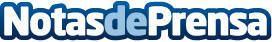 AirHelp informa sobre los 10 mandamientos que todo viajero debe conocer Estos son los derechos que siempre necesitará tener en cuenta cuando viaje en aviónDatos de contacto:Gisela Martín TorresActitud de Comunicación913022860Nota de prensa publicada en: https://www.notasdeprensa.es/airhelp-informa-sobre-los-10-mandamientos-que Categorias: Viaje Turismo Dispositivos móviles http://www.notasdeprensa.es